Техническое задание N2810/2021 от 28 октября 2021 годаРазработка мобильного приложения Grand Tour Masters: разработка цифрового продукта для любителей велоспорта по всему миру, веб-приложения личного кабинета для администратора и мобильного приложения для клиента на операционной системе iOS и Android, приложения должны иметь следующий функционал:К предложению на оказание услуг в соответствии с техническим заданием должны быть приложены: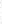 - фирменное наименование (наименование), сведения об организационно-правовой форме, о месте нахождения, почтовый адрес (для юридического лица), (фамилия, имя, отчество, паспортные данные, сведения о месте жительства (для физического лица, в т.ч. осуществляющего предпринимательскую деятельность без образования юридического лица), номер контактного телефона (карточка предприятия); - предложение на поставку товаров (выполнение работ/оказание услуг), предусмотренных техническим заданием.   Директор АНО «ЦПП РА»                                                                                           А.Ю. ЧичФОРМАПредложение об оказании услуг по техническому заданию N2810/2021 от 28 октября 2021 года№НаименованиеХарактеристики1Общие требования к цифрового продукта для любителей велоспорта по всему миру, веб-приложению для администратора и мобильным приложения на операционных систем iOS и AndroidOSКонцепция и основная идея.Задачи, решаемые при помощи приложения.Этапы работ по созданию системы.Порядок оформления и предъявления заказчику результатов работ по разработке мобильного приложения.Публикация приложения.Требования к проекту и программному обеспечению.Структура и описание административного интерфейса. Главная страница.GPS - трекер.Турнирная таблица в которой баллы начисляются на спецучастках 1км = 1 балл.Спецучастки предустановлены в приложение и отмечены на картах.Подключены карты Google и Яндекс.Меню пользователя.Карта проекта / мобильного приложения - экраны пользователя. Личный кабинет.Экраны регистрации/входа Геолокация.Метрика. Концепция и основная идея. GTM – это спортивная лига, объединяющая любителей велоспорта по всему миру. Во время реальной велогонки ведется трекинг спортсменов в приложении GTM. Участники зарабатывают очки/токены в реальных велосипедных гонках в соответствии с умной рейтинговой системой. Приложение позволяет видеть свой региональный и мировой рейтинг среди любителей велоспорта, зарегистрированных в системе по всему миру. Ценность для государства — это вовлечение людей в массовое занятие спортом и развитие туризма.Задачи, решаемые при помощи приложения.Основная цель — разработать цифровой продукт имеющий одинаковую ценность как для сегмента B2C так и для остальных сегментов B2B и B2G. 

Ценность продукта для пользователя B2C:
- Набор личного рейтинга в мировой лиге любителей велоспорта GTM, участие в гонках за призовой фонд лиги.
- Умный трекинг личных данных, доступ к рейтингам гонок и спортсменов по всему миру.
- Выбор и бронирование участия в гонке с мобильного телефона на базе операционных систем iOS и AndroidOS.

Ценность продукта для пользователя B2B:
- Организаторы смогут размещать свои события в системе.
- Привлечение и регистрация большего числа участников на гонку/тур.
- Доход от бронирования жилья участниками гонок.

Ценность продукта для пользователя B2G:
- Вовлечение людей в массовое занятие спортом и развитие туризма в стране.Этапы работ по созданию системы. Работа по созданию данного приложения разделяется на следующие этапы: Этап оценки стоимости и срока разработки;Этап разработки мокапов экранов пользователя и администратора для MVP приложения.Этап разработки дизайна для MVP приложения.Этап разработки интерфейса администратора для MVP приложения.Этап разработки интерфейса пользователя для MVP приложения.Этап верстки интерфейсов пользователя и администратора для MVP приложения.Тестирование юзабилити и безопасности MVP приложения.Публикация MVP проекта. Порядок оформления и предъявления заказчику результатов работ по разработке мобильного приложения. Исполнитель ведет разработку проекта на собственных серверах. После окончания разработки и завершения всех этапов тестирования проекта заказчик принимает решение о выборе хостинг пространства для размещения собственного проекта и предъявляет исполнителю информацию для публикации проекта. Публикация приложения.Публикацией проекта занимается исполнитель. Требования к проекту и программному обеспечению. Язык интерфейса приложения: русский̆/английский. Разработанное программное обеспечение (далее ПО) должно быть: - совместимо с устройствами на базе ОС Android 4.3 (и старше),- совместимо с устройствами на базе iOS от 8.0 (и старше) Реализация серверной части должна поддерживать работу на базе серверов Linux.Общие требования к дизайну экранов пользователя. Все макеты должны быть выполнены в графическом редакторе Figma. Промежуточные версии макетов заказчик может посмотреть в любое удобное для него время перейдя по ссылке, предоставленной разработчиками.Каждый элемент дизайна должен быть представлен в отдельном слое. Предпочтительно при разработке получить шаблон «резиновый». Возможна разработка шаблона под определенные разрешения по согласованию с заказчиком. Мелкие элементы дизайна (иконки, стрелки, буллеты и т.д.) в случае их многократного повторения в макете (например, маркированный список, меню и прочее) должны быть представлены в отдельных файлах. В самом макете все повторения могут размещаться в одном слое. Структура и описание административного интерфейса. Главная страница административного интерфейса — содержит ссылки для перехода к другим разделам интерфейса администратора:блок зарегистрированных пользователей;блок сообщений и push-уведомлений;общее количество пользователей в системе и другую полезную информацию, согласованную с заказчиком. Страница управления пользователями web-приложения администратора включает в себя возможность:изменять уровень участника клуба;добавлять баллы;Группы пользователей. В рамках проекта предусмотрены следующие группы пользователей: Администратор — группа пользователей, которые могут добавлять/удалять/изменять существующих пользователей. Имеет доступ ко всем страницам (блокам) веб-приложения администратора.Менеджер — группа пользователей, обладающая доступом к следующим страницам (блокам) веб-приложения администратора: блок зарегистрированных пользователей;блок сообщений и push-уведомлений;Пользователь — Зарегистрированный пользователь мобильного приложения GTM. Данная группа пользователей представляет основную массу пользователей проекта. Меню клиента. Меню пользователя закреплено в нижней навигационной панели приложения. Меню пользователя должно содержать ссылки для перехода на следующие экраны: Главная (личный кабинет).Гонки.Клубы (с рейтингом).Маршруты.Лента. Карта проекта / мобильного приложения - экраны пользователяGrand Tour Masters.Основной экран пользователя, на котором отображается:карта с последним спецучастком или городским маршрутом;вся информация о последнем заезде;возможность выбора нового спец. участка;ссылка на остальные пункты навигационного меню.Лента.Экран, на котором отображаются новости подписчиков пользователя.ВходЭкран предоставляет возможность зарегистрироваться в GTM или пройти процедуру аутентификации для доступа в личный кабинет уже зарегистрированного пользователя GTM.Обязательные поля для заполнения при регистрации в GTM:email или телефон;пароль;чекбокс согласия на обработку, хранения персональных данных и правил GTM.Для прохождения аутентификации отображаются поля:email или телефон;пароль;Гонки.На экране пункта Гонки отображается информация о планируемых событий размещаемых организаторами событий.Для поиска эвентов по названию на экране расположено input поле.Личный кабинет.На экране личного кабинета отображается следующая информация:информация, которую пользователь ввел при регистрации. Всю информацию кроме полей email и телефон пользователь может отредактировать;блок с токенами/баллами;количество подписок и подписчиков.блок с указанием клуба;личный рейтинг;Клубы.На экране клубов собрана информация о клубах с их рейтингом:названия клуба;кол-во участников;рейтинг клубовГеолокация.Определяется автоматически.Метрика.В приложение должен быть интегрирован компонент Яндекс.Метрика для мобильных приложений http://appmetrika.yandex.ru/. 2Срок оказания услугДо 30 апреля 2021 года3Требования к услугамУслуги должны быть оказаны в полном объеме, в срок и надлежащего качества, согласно требованиям настоящего технического задания и условиям Договора. Качество услуг должно соответствовать стандартам качества, установленным законодательством РФ. 4Порядок оплаты услугСогласно договора5Порядок сдачи-приемки результатов услугПо окончанию работ Исполнитель направляет Заказчику Акт сдачи-приемки оказанных услуг (далее – Акт).В течение 5 (пяти) рабочих дней с даты получения Акта, Заказчик обязуется принять оказанные услуги путем подписания Акта и передачи его Исполнителю, или отказаться от приемки оказанных услуг, письменно сообщив Исполнителю о необходимости доработки.Под доработкой стороны понимают приведение результата оказанных услуг в соответствие с требованиями, согласованными сторонами.Если по истечении установленного срока для приемки оказанных услуг Исполнитель не получит подписанный Акт или мотивированный отказ, услуги считаются оказанными надлежащим образом и принятыми Заказчиком в полном объеме.6Место подачи предложенийРеспублика Адыгея, г. Майкоп, ул. Пионерская, д. 324.7Дата начала приема предложений28 октября 2021 года8Дата и время окончания срока подачи заявок05 ноября 2021 года до 11:00Фирменное наименование/ФИО исполнителяИНН, КПП, ОГРН/ИНН и ОГРНИП (Для юридических ЛИЦ/ИНДИВИДУАЛЬНЫХ предпринимателей) исполнителяМесто нахождения (место жительства) исполнителя(юридический, почтовый)Наименование и объем предлагаемых услугСрок предоставления услугЦена услуг с НДС (или без НДС), НДФЛ и всеми взносами в рубляхФИО и должность уполномоченного лица исполнителяПодпись уполномоченного лица исполнителя, дата подписания